Sra. Presidente del CFEDra. Patricia Viera DuartePor la presente se solicita autorización para la realización del llamado abreviado que se detalla a continuación. El mismo se rige por el Reglamento de Llamados Abreviados aprobado por Acta   N° 45 Resolución Nº 32 de fecha 16 de diciembre de 2020. Al que se accede a través de la página web institucional.La fecha de la convocatoria debe realizarse con un mínimo de 72 horas hábiles antes de la fecha de inicio de la inscripción.El período de inscripción no podrá superar los 5 días hábiles.FORMULARIO  PARA LA INSCRIPCIÓN A LLAMADOS ABREVIADOSEl ordenamiento del siguiente formulario se rige por los criterios establecidos en el reglamento aprobado por Acta 45 Resolución 32, 16 de diciembre de 2020 del Consejo de Formación en Educación.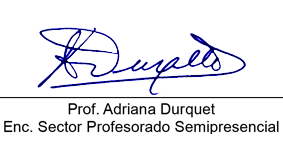 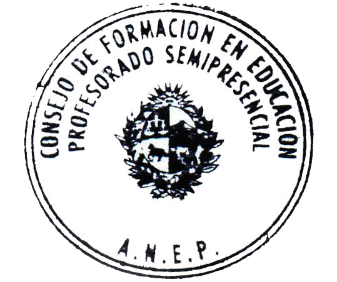 Centro o Instituto:  Profesorado SemipresencialCarrera: ProfesoradoAño del Curso:1 a 4Especialidad:  FilosofíaDepartamento, Sección, Subsección oCargo:Departamento de FilsofíaSección: Filosofía de la práctica* Período de     Inscripción:Desde: 28/6/2021Hasta: 2/7/2021Llamado abreviado al que aspiraLlamado abreviado al que aspiraInstituto/Centro:Departamento/EspecialidadSubsección:Asignatura/s:Cargo:Otros:Datos personalesDatos personalesCédula de Identidad:Nombre y apellidos:Dirección:Correo electrónico:Teléfono de contactoFormación Académica - Formación de grado en educación o universitario o título terciario de carrera tecnológica - 20 ptos max)Formación Académica - Formación de grado en educación o universitario o título terciario de carrera tecnológica - 20 ptos max)Formación Académica - Formación de grado en educación o universitario o título terciario de carrera tecnológica - 20 ptos max)Titulo/especialidadExpedido por Fecha/duraciónFormación de posgradoDoctorados, maestrías, o formación equivalente y especializaciones, diplomas o formación equivalente (10 ptos max)Doctorados, maestrías, o formación equivalente y especializaciones, diplomas o formación equivalente (10 ptos max)Titulo/especialidadExpedido por – descripciónFecha/duraciónFormación continua (cursos con evaluación) 10 ptos máxFormación continua (cursos con evaluación) 10 ptos máxTitulo/especialidadExpedido por  - descripciónFecha/duraciónExperiencia profesional directamente relacionada con el cargo al que aspira. Experiencia profesional en otros niveles educativos o en práctica profesional (13 ptos máx)Experiencia profesional directamente relacionada con el cargo al que aspira. Experiencia profesional en otros niveles educativos o en práctica profesional (13 ptos máx)Experiencia profesional directamente relacionada con el cargo al que aspira. Experiencia profesional en otros niveles educativos o en práctica profesional (13 ptos máx)Titulo/especialidadExpedido por – descripciónFecha/duraciónActuación en el ámbito público y/o privado, nacional y/o internacional en Instituciones Universitarias .  10 ptos  MáxActuación en el ámbito público y/o privado, nacional y/o internacional en Instituciones Universitarias .  10 ptos  MáxActuación en el ámbito público y/o privado, nacional y/o internacional en Instituciones Universitarias .  10 ptos  MáxTitulo/especialidadExpedido por – descripciónFecha/duraciónFormación docente en ámbito público y/o privado - 13 ptos máxFormación docente en ámbito público y/o privado - 13 ptos máxFormación docente en ámbito público y/o privado - 13 ptos máxTitulo/especialidadExpedido por – duración – descripciónFecha/duraciónProducción, investigación y extensión .  (6 - 5 - 5 ptos máxProducción, investigación y extensión .  (6 - 5 - 5 ptos máxProducción, investigación y extensión .  (6 - 5 - 5 ptos máxTitulo/especialidadExpedido por  - descripciónFecha/duraciónParticipación en actividades institucionales, interinstitucionales - 4 ptos máxParticipación en actividades institucionales, interinstitucionales - 4 ptos máxParticipación en actividades institucionales, interinstitucionales - 4 ptos máxTitulo/especialidadExpedido por  - descripciónFecha/duraciónOtros méritos y antecedentes (informes de dirección, distinciones académicas, profesionales, premios, becas, docente adscriptor - 5 ptos máx. Otros méritos y antecedentes (informes de dirección, distinciones académicas, profesionales, premios, becas, docente adscriptor - 5 ptos máx. Otros méritos y antecedentes (informes de dirección, distinciones académicas, profesionales, premios, becas, docente adscriptor - 5 ptos máx. Titulo/especialidadExpedido por - descripciónFecha/duración